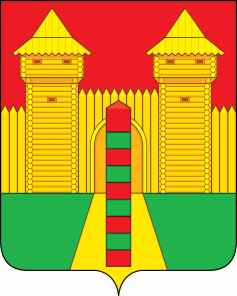 АДМИНИСТРАЦИЯ  МУНИЦИПАЛЬНОГО  ОБРАЗОВАНИЯ «ШУМЯЧСКИЙ   РАЙОН» СМОЛЕНСКОЙ  ОБЛАСТИПОСТАНОВЛЕНИЕот  03.08.2021г.   № 339	         п. ШумячиСогласно постановлению Администрации муниципального образования «Шумячский район» Смоленской области от 26.07.2021 г. № 317 «Об установлении предварительной опеки Е.Е.Серковой над несовершеннолетней А.С.Зимаковой, 03.05.2011 года рождения» несовершеннолетняя Зимакова Александра Сергеевна, 03.05.2011 года рождения, была передана под предварительную опеку Серковой Елене Евгеньевне, зарегистрированной по адресу: ул.Маяковского, д.9А, кв.13,       п.Шумячи, Смоленская область.	В Отдел по образованию Администрации муниципального образования «Шумячский район» Смоленской области, исполняющий функции по опеке и попечительству на территории муниципального образования «Шумячский район» Смоленской области, обратилась Е.Е.Серкова с просьбой назначить ей выплату  денежных средств на содержание подопечной А.С.Зимаковой, 03.05.2011 года рождения, в соответствии с действующим законодательством.	Руководствуясь ст. 34 Гражданского кодекса Российской Федерации, областным законом от 22.06.2006 № 61-з «О размере, порядке назначения и выплаты ежемесячных денежных средств на содержание ребенка, находящегося под опекой (попечительством) на территории Смоленской области», постановлением Правительства Российской Федерации от 18.05.2009 г. № 423 «Об отдельных вопросах осуществления опеки и попечительства в отношении несовершеннолетних граждан», на основании ходатайства Отдела по образованию Администрации муниципального образования «Шумячский район» Смоленской области, исполняющего функции по опеке и попечительству на территории муниципального образования «Шумячский район» Смоленской области, от 02.08.2021 г. № 774  и действуя в интересах несовершеннолетнего ребенкаАдминистрация муниципального образования «Шумячский район» Смоленской областиП О С Т А Н О В Л Я Е Т: 1. Назначить с 26.07.2021 года (с момента установления опеки) опекуну Серковой Елене Евгеньевне выплаты ежемесячных денежных средств на содержание подопечной Зимаковой Александре Сергеевне, 03.05.2011 года рождения, в размере согласно  действующему законодательству.2. Назначенные выплаты осуществлять за счет средств Отдела по образованию Администрации муниципального образования «Шумячский район» Смоленской области.3. Контроль за исполнением настоящего постановления возложить на Отдел по образованию Администрации муниципального образования «Шумячский район» Смоленской области.Глава муниципального образования «Шумячский район» Смоленской области	          А.Н. ВасильевО назначении денежных выплат Е.Е.Серковой  на содержание подопечной А.С.Зимаковой, 03.05.2011 года рождения